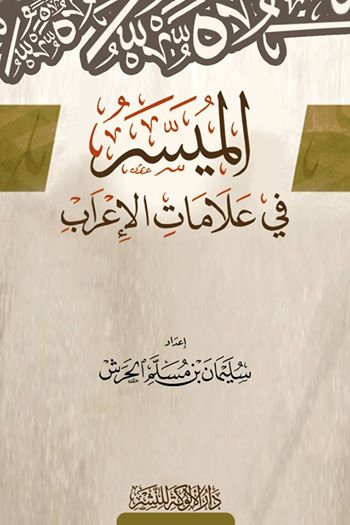 	الميسَّر 	في علامات الإعرابإعدادسُلَيمان بن مُسلَّم الحرَش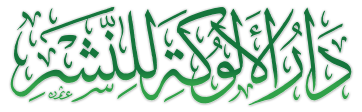 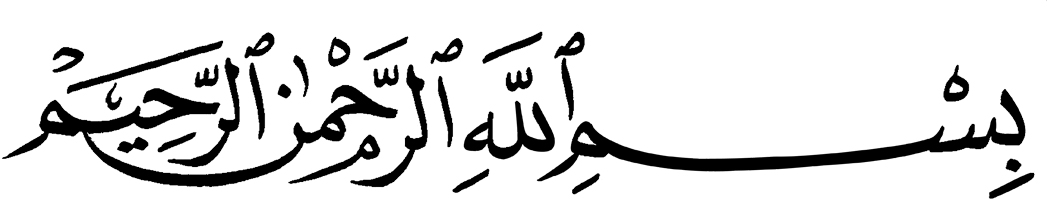 الحمد لله نحمَده حمدًا كثيرًا، ونصلِّي ونسلِّم على رسول الله المبعوث للعالمين بشيرًا ونذيرًا.. وبعد:فهذا كتيِّبٌ صغيرٌ في حجمه، سهلٌ في أسلوبه، مفيدٌ في بابه، كاملٌ لمن أراد إلمامةً سريعةً بعلامات الإعراب، وبها يحصُل المراد.جمعته ورتَّبته بطريقة واضحة ميسَّرة؛ لينتفعَ به المبتدئون، ولا يستغنيَ عنه المنتهون، وقيدتُّه بعلامات الإعراب لأهميَّتها وضرورتها.فالإعراب هو: تغيُّر أحوال أواخر الكَلِمة لاختلافِ العوامل الداخلةِ عليها.وأنواعه أربعة:رفعٌ ، ونصبٌ ، وجرٌّ ، وجزمٌ.فلنفصِّل القولَ فيها بذكر علاماتها الأصليَّة والفرعيَّة.راجيًا من الله تعالى أن ينفعَ بهذا الجهدِ المتواضع ويُثيبَني عليه، إنَّه وليُّ ذلك والقادرُ عليه.سليمان الحَرَش* علامة الرَّفع *العلامة الأصليَّة: الضمَّة.مثال: (قرأ المسلمُ القرآنَ).العلامات الفرعيَّة: الواو؛ وذلك في:الأسماء الستَّة.علامة رفعها: الواو نيابةً عن الضمَّة.مثال: (أبوكَ ذو عِلمٍ).جمع المذكَّر السالم.علامة رفعه: الواو نيابةً عن الضمَّة.مثال: (فَرِحَ المؤمنونَ). الألف؛ وذلك في:المثنَّى.علامة رفعه: الألف نيابةً عن الضمَّة.مثال: (التِّلميذانِ مُجِدَّانِ). ثُبوت النُّون؛ وذلك في:الأفعال الخمسة.علامة رفعها: ثبوت النُّون نيابةً عن الضمَّة.مثال: (المتَّقونَ يدخلونَ الجنَّة).* علامة النصب *العلامة الأصليَّة: الفتحة.مثال: (أخرجَ التاجرُ الزكاةَ).العلامات الفرعيَّة: الألف؛ وذلك في:الأسماء الستَّة.علامة نصبها: الألف نيابةً عن الفتحة.مثال: (رأيتُ أخاكَ في المدرسة) الياء؛ وذلك في:المثنَّى.علامة نصبه: الياءُ نيابةً عن الفتحة.مثال: (قرأتُ السُّورتَينِ).جمع المذكَّر السالم.علامة نصبه: الياء نيابةً عن الفتحة.مثال: (احترمتُ المدرِّسينَ). الكسرة؛ وذلك في:جمع المؤنَّث السالم.علامة نصبه: الكسرة نيابةً عن الفتحة.مثال: (خلقَ اللهُ السَّماواتِ والأرضَ). حذف النُّون؛ وذلك في:الأفعال الخمسة.علامة نصبها: حذف النُّون نيابةً عن الفتحة.مثال: (المسلمون لن يُهْزَمُوا).* علامة الجرِّ *العلامة الأصليَّة: الكسرة.مثال: (سأُقبلُ على العِلمِ).العلامات الفرعيَّة: الياء؛ وذلك في:الأسماء الستَّة.علامة جرِّها: الياء نيابةً عن الكسرة.مثال: (ذهبتُ إلى ذي عِلمٍ).المثنَّى.علامة جرِّه: الياء نيابةً عن الكسرة.مثال: (أحسنتُ إلى الوالدَينِ).جمع المذكَّر السالم.علامة جرِّه: الياء نيابةً عن الكسرة.مثال: (سلَّمتُ على المسلِمِينَ). الفتحة؛ وذلك في:الاسم الذي لا ينصرف.علامة جرِّه: الفتحة نيابةً عن الكسرة.مثال: ﴿ وأَوحَينا إلى إبراهيمَ وإسماعيلَ ﴾.* علامة الجَزْم *العلامة الأصليَّة: السكون.مثال: ﴿ لم يَلِدْ وَلم يُولَدْ ﴾.العلامات الفرعيَّة: حذف النُّون؛ وذلك في:الأفعال الخمسة.علامة جزمها: حذف النُّون نيابةً عن السكون.مثال: ﴿ فإن لَّم تَفْعَلُوا وَلَنْ تَفْعَلُوا فَاتَّقُوا النَّار ﴾. حذف حرف العلَّة؛ وذلك في:الفعل المضارع المعتلِّ الآخِر.علامة جزمه: حذف حرف العلَّة نيابةً عن السكون.مثال: (لا تنهَ عن خُلُقٍ وتأتيَ مثلَه)، (لم يرضَ المسلمُ بالظُّلم).* إعراب المثنَّى:* إعراب جمع المذكَّر السالم:* إعراب الأسماء الستَّة:* إعراب الممنوع من الصَّرف:* إعراب جمع المؤنَّث السالم:* إعراب الأفعال الخمسة:* من نواسخ المبتدأ والخبر * كان وأخواتُها:ترفع المبتدأ، وتنصِبُ الخبر؛ وهي:كانَ، أضحى، أمسى، باتَ، صارَ، ما زالَ، ظلَّ، ليسَ، ما دامَ، ما انفَكَّ، ما فَتِئَ، ما بَرِحَ. إنَّ وأخواتُها:تنصِبُ المبتدأ، وترفعُ الخبر؛ وهي:إنَّ، أنَّ، لكنَّ، كأنَّ، لَيتَ، لعلَّ. ظنَّ وأخواتُها:تنصِبُ المبتدأ والخبر، على أنَّهما مفعولان لها؛ وهي:ظنَّ، رأى، حَسِبَ، دَرَى، خَالَ، زَعَمَ، وَجَدَ، عَلِمَ، ألْفَى، تَعَلَّمْ، جَعَلَ، حَجا، عَدَّ، هَبْ.* الأرف الناصبة . وهيأحرف الناصبة؛ وهي:أنْ، لَنْ، كَيْ، إذَنْ.* حروف الجرِّ؛ وتنقسم قسمين: ما يجرُّ الأسماء الظاهرة والمضمَرة جميعًا؛ وهي:مِن، إلى، عَنْ، عَلَى، في، الباء، اللام، خَلا، عَدَا، حاشا. ما يجرُّ الأسماءَ الظاهرة فقط؛ وهي:الكاف، حتَّى، الواو، التاء، مُذْ، مُنذُ، رُبَّ، كي.* جوازم الفعل المضارع؛ وهي على قسمين:قسم يجزمُ فعلًا واحدًا؛ وهي:لَمْ، لَمَّا، لام الأمر، لا الناهية.قسم يجزمُ فعلَين؛ وهي:إنْ، إذما، مَنْ، ما، مَهْما، أيّ، كَيْفَما، متى، أيْنَما، أيَّان، أنَّى، حَيْثُما.النوعالعلامةالمثالالرفعالألفالتلميذانِ مُجِدَّانِالنصبالياءقرأتُ الكتابَينِالجرُّالياءسِرتُ إلى العالِمَينِالنوعالعلامةالمثالالرفعالواوالمؤدَّبونَ محترَمونَالنصبالياءاحترمتُ المعلِّمِينَالجرُّالياءذهبتُ إلى المخلِصِينَالنوعالعلامةالمثالالرفعالواوأخوك مؤدَّبٌالنصبالألفإنَّ أباك كريمٌالجرُّالياءلجأتُ إلى ذي عِلمٍالنوعالعلامةالمثالالرفعالضمَّةهذه مصابيحُ مضيئةٌالنصبالفتحةرأيتُ عثمانَ مبتسمًاالجرُّالفتحةاعتكفتُ في مساجدَ كثيرةٍالنوعالعلامةالمثالالرفعالضمَّةفازَت المُجتهِداتُالنصبالكسرةقرأتُ المقالاتِ النافعةَالجرُّالكسرةنظرتُ إلى الزهَراتِالنوعالعلامةالمثالالرفعثبوت النُّونالمسلمونَ يصومونَالنصبحذف النُّونالطالبانِ لن يُقصِّرا في الصلاةالجزمحذف النُّونالمجتهدونَ لم يُخفِقوا